DELO NA DALJAVOS pomočjo iUčbenika ponovi znanje o štirikotnikih.https://eucbeniki.sio.si/matematika7/781/index.htmlPoglej si razlago snovi iz naredi izpiske v zvezek. 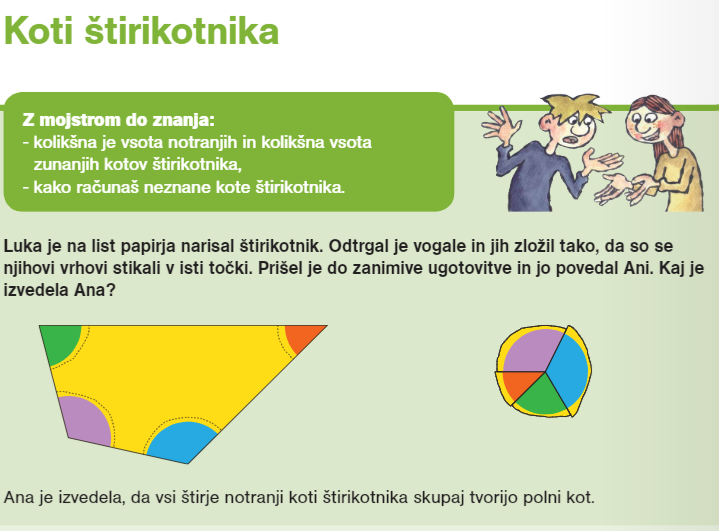 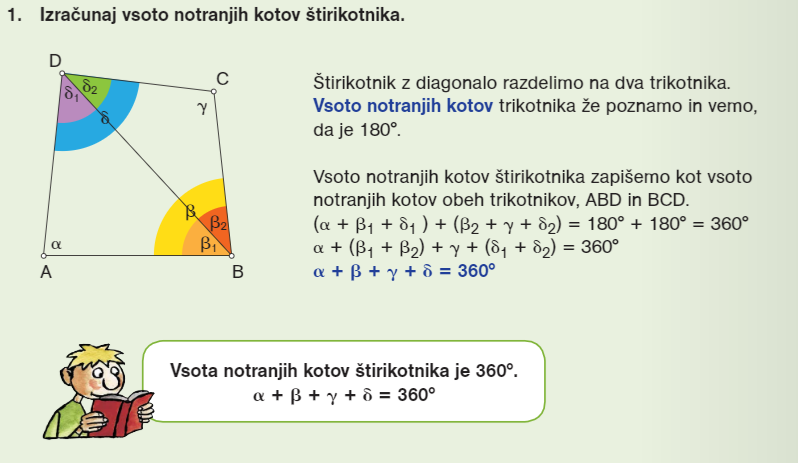 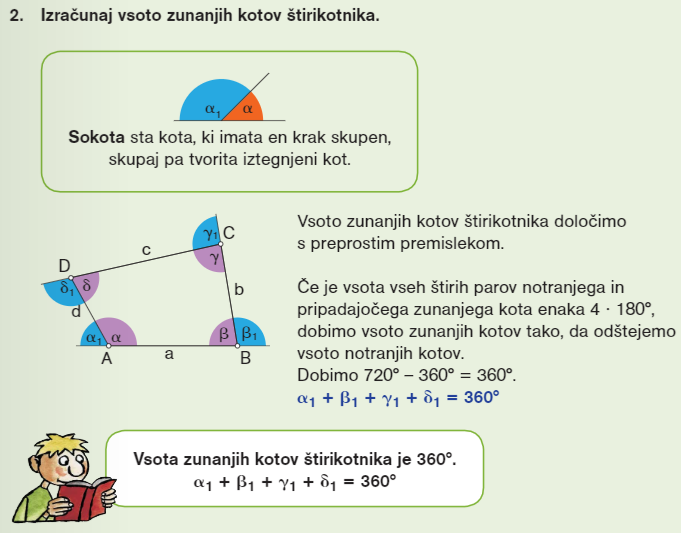 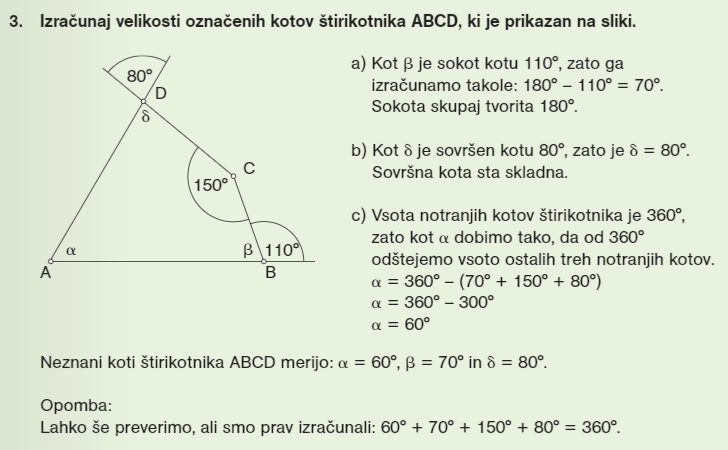 Rešuj naloge v zvezek. 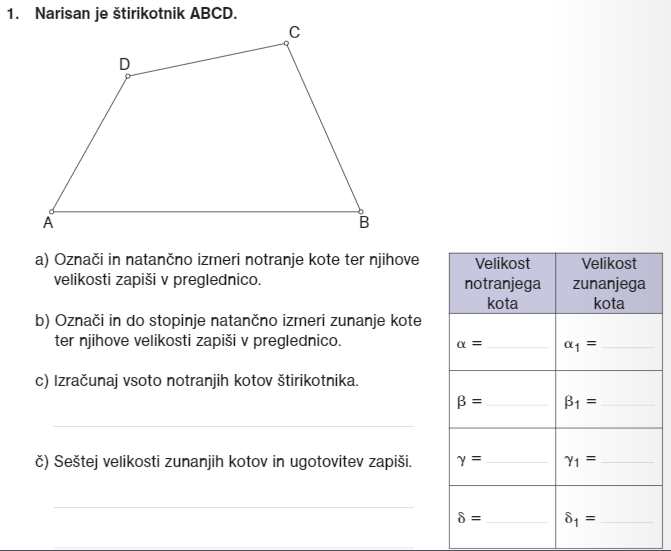 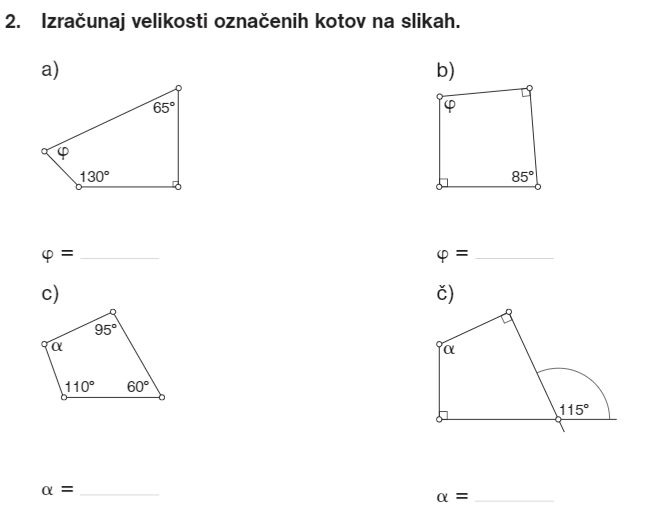 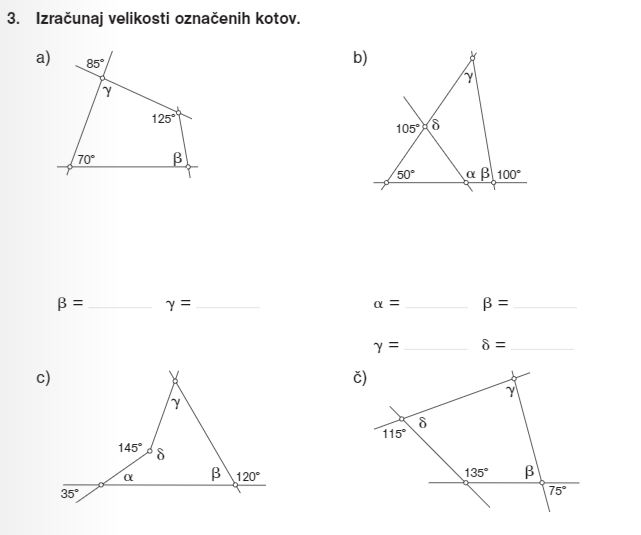 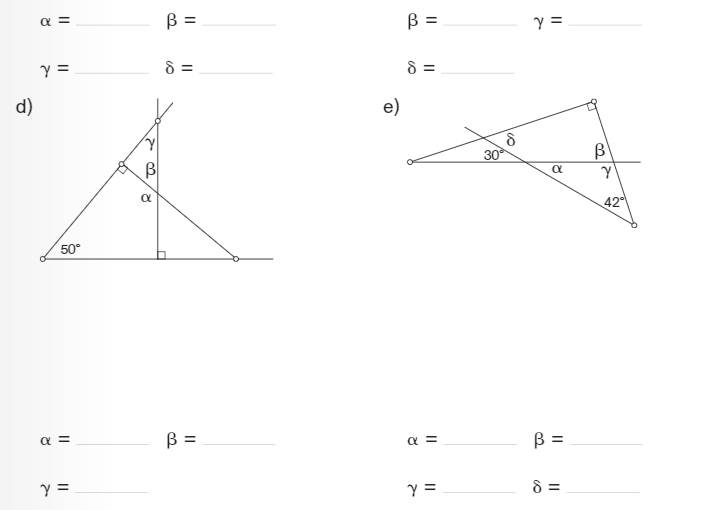 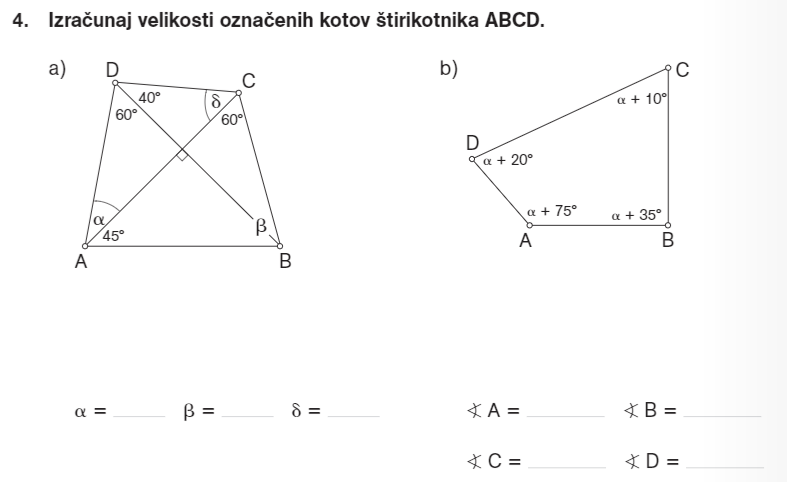 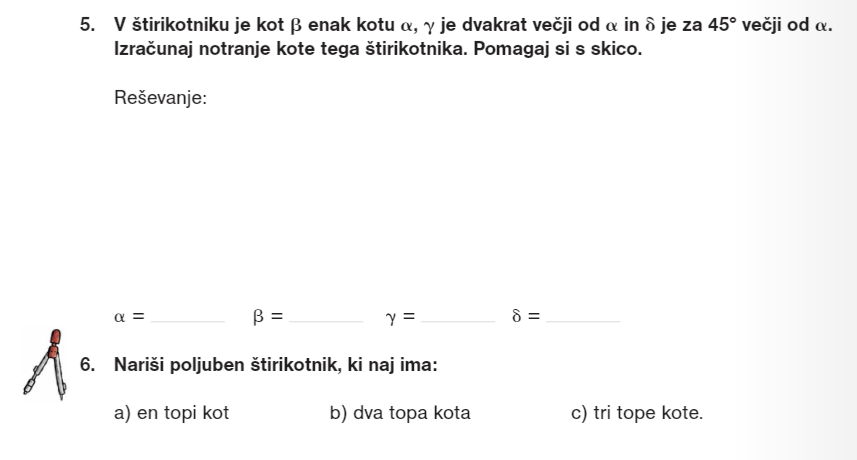 Reši nalogo v zvezek.Fotografiraj rešitev.Fotografijo oddaj v pregled.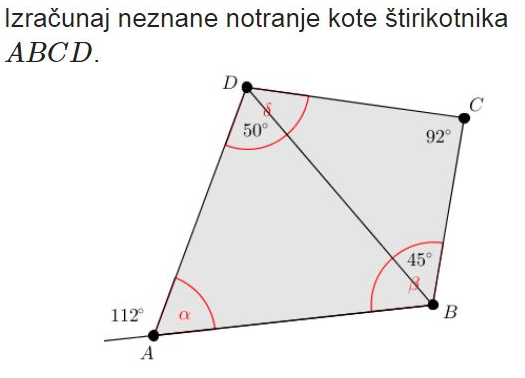 